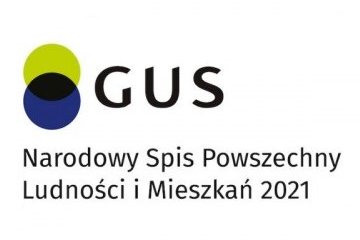 Gminne Biuro Spisowe w Bielicach informuje,że w dniach :17 września 2021 ( piatęk) świetlica Linie (w godz. 17.00-20.00)20 września 2021 r. ( poniedziałek) świetlica Swochowo (w godz. 17.00-19.00)23 września 2021r.(czwartek)  świetlica Chabówko (w godz. 18.00-20.00)24 września 2021r.(piątek)  świetlica Chabowo(w godz. 17.00-19.00)28 września 2021r.(wtorek)  świetlica Babin(w godz. 17.00-19.00) rachmistrz oraz koordynator GBS będzie dokonywał spisu bezpośredniego wszystkich mieszkańców gminy Bielice, którzy jeszcze nie dokonali obowiązku spisowego.Jedna osoba może spisać wszystkich domowników posiadając ich Pesel. Spisać można się codziennie w Urzędzie Gminy Bielice           w godz. 7.00-15.00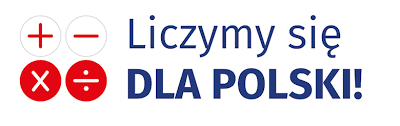 